Bemerkungen:Oben aufgeführte Off, Uof und AdFs treffen sich um 18:30 Uhr im Depot.SchulübungSchulübungSchulübung25.01.202125.01.202125.01.2021Ausbildung 2021Ausbildung 2021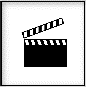 ThemaRettungsdienstRettungsdienstRettungsdienstRettungsdienstRettungsdienstRettungsdienst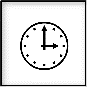 Ausbildungszeit150 min150 min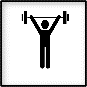 StufeStufe☐ Anlernstufe Festigungsstufe☐ Anwendungsstufe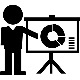 Lektionsinhaber/ VerantwortlicheY. MüllerY. MüllerY. MüllerY. MüllerY. MüllerY. Müller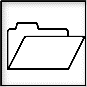 Lerninhalt SchwergewichtSchutzmassnahmen 5.2Rettungsmittel Leitern 5.11, Allgemein LeiternKnoten, Rettungsgeräte beim HRB KorbPersonenrettung und Transporte 5.9Schutzmassnahmen 5.2Rettungsmittel Leitern 5.11, Allgemein LeiternKnoten, Rettungsgeräte beim HRB KorbPersonenrettung und Transporte 5.9Schutzmassnahmen 5.2Rettungsmittel Leitern 5.11, Allgemein LeiternKnoten, Rettungsgeräte beim HRB KorbPersonenrettung und Transporte 5.9Schutzmassnahmen 5.2Rettungsmittel Leitern 5.11, Allgemein LeiternKnoten, Rettungsgeräte beim HRB KorbPersonenrettung und Transporte 5.9Schutzmassnahmen 5.2Rettungsmittel Leitern 5.11, Allgemein LeiternKnoten, Rettungsgeräte beim HRB KorbPersonenrettung und Transporte 5.9Schutzmassnahmen 5.2Rettungsmittel Leitern 5.11, Allgemein LeiternKnoten, Rettungsgeräte beim HRB KorbPersonenrettung und Transporte 5.9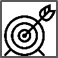 LernzielBeherrschen der jeweiligen Leitern unter Einhaltung der sicherheitsrelevanten PunkteJeder kennt die Möglichkeiten Personenrettung und TransporteJeder beherrscht die Rettungsgeräte beim HRB KorbBeherrschen der jeweiligen Leitern unter Einhaltung der sicherheitsrelevanten PunkteJeder kennt die Möglichkeiten Personenrettung und TransporteJeder beherrscht die Rettungsgeräte beim HRB KorbBeherrschen der jeweiligen Leitern unter Einhaltung der sicherheitsrelevanten PunkteJeder kennt die Möglichkeiten Personenrettung und TransporteJeder beherrscht die Rettungsgeräte beim HRB KorbBeherrschen der jeweiligen Leitern unter Einhaltung der sicherheitsrelevanten PunkteJeder kennt die Möglichkeiten Personenrettung und TransporteJeder beherrscht die Rettungsgeräte beim HRB KorbBeherrschen der jeweiligen Leitern unter Einhaltung der sicherheitsrelevanten PunkteJeder kennt die Möglichkeiten Personenrettung und TransporteJeder beherrscht die Rettungsgeräte beim HRB KorbBeherrschen der jeweiligen Leitern unter Einhaltung der sicherheitsrelevanten PunkteJeder kennt die Möglichkeiten Personenrettung und TransporteJeder beherrscht die Rettungsgeräte beim HRB Korb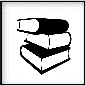 UnterlagenBasisreglement Kap. 5PlakateBasisreglement Kap. 5PlakateBasisreglement Kap. 5PlakateBasisreglement Kap. 5PlakateBasisreglement Kap. 5PlakateBasisreglement Kap. 5Plakate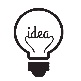 Ideen zum Ablaufverschiedene Posten (Theorie und Praxis) auf der BüschiKnopflehreParcours mit Leiternstellung Richtung Heustock und anschliessendem AbseilenMaschinisten werden separiert für Übung mit Korbschleiftrage unter Hubretter für Koordinationsfahren in Siloverschiedene Posten (Theorie und Praxis) auf der BüschiKnopflehreParcours mit Leiternstellung Richtung Heustock und anschliessendem AbseilenMaschinisten werden separiert für Übung mit Korbschleiftrage unter Hubretter für Koordinationsfahren in Siloverschiedene Posten (Theorie und Praxis) auf der BüschiKnopflehreParcours mit Leiternstellung Richtung Heustock und anschliessendem AbseilenMaschinisten werden separiert für Übung mit Korbschleiftrage unter Hubretter für Koordinationsfahren in Siloverschiedene Posten (Theorie und Praxis) auf der BüschiKnopflehreParcours mit Leiternstellung Richtung Heustock und anschliessendem AbseilenMaschinisten werden separiert für Übung mit Korbschleiftrage unter Hubretter für Koordinationsfahren in Siloverschiedene Posten (Theorie und Praxis) auf der BüschiKnopflehreParcours mit Leiternstellung Richtung Heustock und anschliessendem AbseilenMaschinisten werden separiert für Übung mit Korbschleiftrage unter Hubretter für Koordinationsfahren in Siloverschiedene Posten (Theorie und Praxis) auf der BüschiKnopflehreParcours mit Leiternstellung Richtung Heustock und anschliessendem AbseilenMaschinisten werden separiert für Übung mit Korbschleiftrage unter Hubretter für Koordinationsfahren in Silo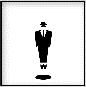 TeilnehmerAnzahlZug 1 und Zug 2Zug 1 und Zug 2Zug 1 und Zug 2Zug 1 und Zug 2Zug 1 und Zug 2Zug 1 und Zug 2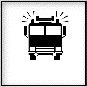 MaterialFahrzeugeLeitern, Sicherungsseile, Korbschleiftrage, Rettungsbrett, Schaufeltrage, Plakate, usw.Leitern, Sicherungsseile, Korbschleiftrage, Rettungsbrett, Schaufeltrage, Plakate, usw.Leitern, Sicherungsseile, Korbschleiftrage, Rettungsbrett, Schaufeltrage, Plakate, usw.Leitern, Sicherungsseile, Korbschleiftrage, Rettungsbrett, Schaufeltrage, Plakate, usw.Leitern, Sicherungsseile, Korbschleiftrage, Rettungsbrett, Schaufeltrage, Plakate, usw.Leitern, Sicherungsseile, Korbschleiftrage, Rettungsbrett, Schaufeltrage, Plakate, usw.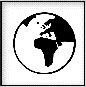 ArbeitsplatzBüschi, Stall und SiloBüschi, Stall und SiloBüschi, Stall und SiloBüschi, Stall und SiloBüschi, Stall und SiloBüschi, Stall und SiloWerInhalt / StoffZeitplanArbeitsplatzevtl. Mittel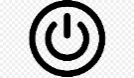 StartZug 1Zug 2Appell, Aufteilung in Gruppen und Verschiebung auf die Büschi mit allen Feuerwehrfahrzeugen 19:00 – 19:15Depot - Büschi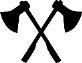 BearbeitungPosten 1Maschinisten -> Leitung Uof z.B. Christoph BertschErteilung Auftrag von Aufbau Hubretter für Übung Silo inkl. KorbschleiftrageFahrer Aufteilen (einer Korb, anderer unterer Fahrplatz mit verbundenen Augen) 10Fahrer  = 5 Teams Challenge mit Stoppuhr19:15 – 19:4510x 10min = 1h 40min 19:45 – 21:25Platz vor SiloBearbeitungPosten 2Soldaten -> Leitung UofTheorieKnotenkunde für AbseilenMaterialkundeFlaschenzug19:15 – 19:4510x 10min = 1h 40min 19:45 – 21:15ScheuneBearbeitungPosten 3Soldaten -> Leitung UofParcours:Leitern stellen, auf 2. Bühne steigen, auf Heustock hoch, abseilen auf BodenMit Flaschenzug sich wieder hochziehen auf 1. Boden.19:15 – 19:4510x 10min = 1h 40min 19:45 – 21:15Scheune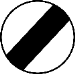 SchlussVerschieben nach Depot, Kurzbesprechung.21.15 – 21:30Büschi - Depot